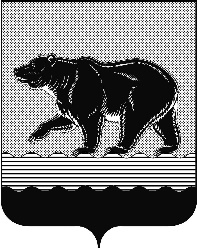 СЧЁТНАЯ ПАЛАТАГОРОДА НЕФТЕЮГАНСКА16 микрорайон, 23 дом, помещение 97, г. Нефтеюганск, 
Ханты-Мансийский автономный округ - Югра (Тюменская область), 628310  тел./факс (3463) 20-30-55, 20-30-63 E-mail: sp-ugansk@mail.ru www.admugansk.ru Заключение на проект изменений в муниципальную программу  «Профилактика терроризма в городе Нефтеюганске»Счётная палата города Нефтеюганска на основании статьи 157 Бюджетного кодекса Российской Федерации, Положения о Счётной палате города Нефтеюганска, утверждённого решением Думы города Нефтеюганска от 31.03.2021 № 923-VI, рассмотрев проект изменений в муниципальную программу города Нефтеюганска «Профилактика терроризма в городе Нефтеюганске» (далее по тексту – проект изменений, муниципальная программа), сообщает следующее:1. При проведении экспертно-аналитического мероприятия учитывалось наличие экспертизы проекта изменений:1.1. Департамента финансов администрации города Нефтеюганска на предмет соответствия проекта изменений бюджетному законодательству Российской Федерации и возможности финансового обеспечения его реализации из бюджета города Нефтеюганска.1.2. Департамента экономического развития администрации города Нефтеюганска на предмет соответствия:	- проекта изменений Порядку принятия решения о разработке муниципальных программ города Нефтеюганска, их формирования, утверждения и реализации, утверждённому постановлением администрации города Нефтеюганска от 18.04.2019 № 77-нп «О модельной муниципальной программе города Нефтеюганска, порядке принятия решения о разработке муниципальных программ города Нефтеюганска, их формирования, утверждения и реализации» (далее по тексту – Порядок от 18.04.2019 № 77-нп):	- программных мероприятий целям муниципальной программы;	- сроков реализации муниципальной программы задачам;	- целевых показателей, характеризующих результаты реализации муниципальной программы, показателям экономической, бюджетной и социальной эффективности;	- требованиям, установленным нормативными правовыми актами в сфере управления проектной деятельностью.Предоставленный проект изменений соответствует Порядку от 18.04.2019 № 77-нп.3. Проектом изменений планируется: 3.1. В паспорте муниципальной программы изложить в новой редакции:- строку «Целевые показатели муниципальной программы», увеличив значение показателя «7. Доля обеспеченности средствами антитеррористической защищённости объектов, находящихся в ведении муниципального образования» до 84,2 %; - строку «Параметры финансового обеспечения муниципальной программы», увеличив бюджетные ассигнования за счёт средств местного бюджета на сумму 1 917,521 тыс. рублей.3.2. В таблице 1 «Целевые показатели муниципальной программы «Профилактика терроризма в городе Нефтеюганске» по показателю 7. Доля обеспеченности средствами антитеррористической защищённости объектов, находящихся в ведении муниципального образования увеличить значение показателя на 0,1 % по каждому году, а именно с 2021 года до 2030 года.3.3. В таблице 2 «Перечень основных мероприятий муниципальной программы» по основному мероприятию 3.1 «Повышение уровня антитеррористической защищённости муниципальных объектов» увеличить объём финансирования на сумму 1 917,521 тыс. рублей, в том числе:3.3.1. По соисполнителю муниципальной программы департаменту образования молодёжной политики администрации города Нефтеюганска на сумму 1 163,678 тыс. рублей и направить указанные средства на приобретение:- МБДОУ «Детский сад № 2 «Колосок» комплекта оборудования для системы контроля и управления доступом (видеодомофон) в сумме 157,245 тыс. рублей;- МАДОУ «Детский сад № 6 «Лукоморье» комплекта оборудования для системы контроля и управления доступом (видеодомофон) в сумме 59,349 тыс. рублей;- МБДОУ «Детский сад № 10 «Гусельки» системы контроля и управления доступом (видеодомофон) в сумме 398,000 тыс. рублей, системы контроля и управления доступом (домофон) в сумме 198,000 тыс. рублей;- МБДОУ «Детский сад № 14 «Умка» дополнительного оборудования для системы видеонаблюдения в сумме 29,056 тыс. рублей;- МБДОУ «Детский сад № 17 «Сказка» комплекта оборудования для системы контроля и управления доступом в сумме 64,129 тыс. рублей;- МБУ ДО ЦДО «Поиск» видеокамер для системы охранного видеонаблюдения в сумме 40,429 тыс. рублей, комплекта оборудования для системы контроля и управления доступом (видеодомофон) в сумме 217,470 рублей.3.3.2. По соисполнителю муниципальной программы комитету культуры и туризма администрации города Нефтеюганска на сумму 753,843 тыс. рублей и направить указанные средства на поставку и установку:- системы видеонаблюдения в МБУК «Городская библиотека» в сумме 431,973 тыс. рублей;- автоматических шлагбаумов в МБУК «Культурно-досуговый комплекс» в сумме 321,870 тыс. рублей.4.Финансовые показатели, содержащиеся в проекте изменений, соответствуют расчётам, предоставленным на экспертизу.По итогам проведения финансово-экономической экспертизы замечания и рекомендации отсутствуют, предлагаем направить проект изменений на утверждение.Председатель				                                                 С.А. Гичкина Исполнитель:инспектор инспекторского отдела № 2Счётной палаты города НефтеюганскаКапитонова Раушания Исхаковнател. 8 (3463) 20-39-48Исх. СП-390-1 от 28.10.2021 